In view of the strategic importance of the subject of accessibility, TSAG advises and encourages the TSB Director to coordinate through the Inter-Sector Coordination Task Force (ISC-TF) the consideration of establishing accessibility as a priority topic for all relevant activities in ITU. Based on the discussions arising during the presentation of a Status Report on the work of the ITU-T Joint Coordination Activity (JCA) on Accessibility and Human Factors (AHF) by its Chairman, Ms Andrea Saks (G3ict), at the January 2021 session of TSAG (TSAG-TD949), it was considered that further actions would be appropriate. Among those specific actions could be the identification of the subject as a topic suitable for a pilot trial, given that accessibility gets more relevance for work in ITU.Among the components of such a pilot trial, it is recommended that the following be considered:Enhancing accessibility awareness for ITU staff and identifying which accessibility accommodations are provided.Consideration of the need for real-time captioning and remote sign language interpretation, based on best and good practices worldwide.Identification of a budget line to ensure that such measures can be implemented on an ITU-wide basis.Accessibility accommodations are provided for some ITU-T activities and the experience garnered in TSB could be leveraged in moving this trial forward.The TSB Director is requested to provide an update to the next TSAG meeting in October 2021.________________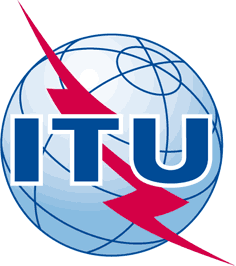 INTERNATIONAL TELECOMMUNICATION UNIONTELECOMMUNICATION STANDARDIZATION SECTORSTUDY PERIOD 2017-2020INTERNATIONAL TELECOMMUNICATION UNIONTELECOMMUNICATION STANDARDIZATION SECTORSTUDY PERIOD 2017-2020INTERNATIONAL TELECOMMUNICATION UNIONTELECOMMUNICATION STANDARDIZATION SECTORSTUDY PERIOD 2017-2020TSAG-TD1014INTERNATIONAL TELECOMMUNICATION UNIONTELECOMMUNICATION STANDARDIZATION SECTORSTUDY PERIOD 2017-2020INTERNATIONAL TELECOMMUNICATION UNIONTELECOMMUNICATION STANDARDIZATION SECTORSTUDY PERIOD 2017-2020INTERNATIONAL TELECOMMUNICATION UNIONTELECOMMUNICATION STANDARDIZATION SECTORSTUDY PERIOD 2017-2020TSAGINTERNATIONAL TELECOMMUNICATION UNIONTELECOMMUNICATION STANDARDIZATION SECTORSTUDY PERIOD 2017-2020INTERNATIONAL TELECOMMUNICATION UNIONTELECOMMUNICATION STANDARDIZATION SECTORSTUDY PERIOD 2017-2020INTERNATIONAL TELECOMMUNICATION UNIONTELECOMMUNICATION STANDARDIZATION SECTORSTUDY PERIOD 2017-2020Original: EnglishQuestion(s):Question(s):Question(s):N/AVirtual, 11-18 January 2021TDTDTDTDTDSource:Source:Source:TSAG ChairmanTSAG ChairmanTitle:Title:Title:Enhancing accessibility awareness in the ITUEnhancing accessibility awareness in the ITUContact:Contact:Bruce Gracie
TSAG ChairmanBruce Gracie
TSAG ChairmanE-mail: bruce.gracie@ericsson.comContact:Contact:Andrea Saks
ITU-T JCA-AHF ChairmanAndrea Saks
ITU-T JCA-AHF ChairmanE-mail: andrea@andreasaks@microsoft.comKeywords:TSAG; accessibility;Abstract:This TD describes an approach to improve accessibility awareness and coordination within ITU.